Na 25. 5. 2019od  14.00 – 18.00 hod.DEN OTEVŘENÝCH DVEŘÍA DEN DĚTÍKde :  Klub SOUSEDÉ 55+, Ratibořská 96, PíšťUkázky zručnosti  členů klubu, workshopPro děti skákací hrad, soutěže a sladké odměnyVystoupení taneční skupiny Flamenco 16.30-17.00 hodMožnost si zazpívat – karaokePohoštění, káva, 2 druhy piva a spoustu jiných dobrotAkce se koná za každého počasíSrdečně zvou členové klubu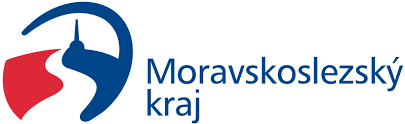 